الاسم واللقب : بلال بوذينة 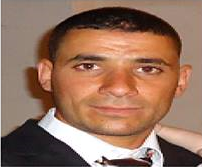 تاريخ الميلاد : 26 ماي 1986 شلالة العذاورة المدية الرتبة الحالية : استاذ محاضر ب التخصص : التدريب الرياضي النخبوي البريد الالكتروني : billalboudina@gmail.comالمسار الدراسي المسار المهني : المقاييس المدرسة  : كرة اليد ، كرة السلة ، طرق ومناهج التربية المقارنة ، أخلاقيات المهنة والفساد ، إعلام آلي ، كرة القدم ، الكرة الطائرة ، البيداغوجيا التطبيقية .الاهتمامات التدريب الرياضي ، كرة القدم ، الكرة الطائرة ، أخلاقيات المهنة والفساد، الرياضة والصحة التأطير : ثلاث مذكرات ماستر ومذكرتين ليسانس للعام الجامعي 2018-2019 التربصات في الخارج : جامعة باريس 5 ديكارت 26/02 -26/03-  2017 ufr staps paris5جامعة باريس 5 ديكارت 04/02- 04/03 -  2019 ufr staps paris5بحوث منشورة : برنامج تدريبي بطريقة التدريب الدائري لتنمية القوة الانفجارية والمهارات الاساسية في الكرة الطائرة ، مجلة التحدي 2017.أثر تنمية المرونة والرشاقة على تحسين مهارة المراوغة لدى لاعبي كرة القدم ، مجلة التحدي ، 2018.ملتقيات دولية وايام دراسية  : تكييف برامج التكوين في ميدان علوم وتقنيات النشاطات البدنية والرياضية لتعزيز قيم المواطنة ، جامعة العربي بن مهيدي – أم البواقي – 2017.التربية البدنية استراتيجيات وآفاق ، جامعة الجزائر 3 ، 2017التدريب الرياضي في الجزائر بين الاستاتيجيات المطبقة والرهانات الحديثة، جامعة العربي بن مهيدي أم البواقي .2018آلية تفعيل التربصات التطبيقية والبحوث الميدانية في ميدان علوم وتقنيات النشاطات البدنية والرياضية 13/12/2018بحوث جارية : أسباب عزوف التلاميذ عن الانخراط في الأندية الرياضية .تأثير توزيع المنشآت الرياضية في المدينة على نسبة الممارسة الرياضية.برنامج رياضية غذائية لتخفيف الوزن لدى الطلبة الجامعيين .القوة الانفجارية لدى المستوى العالي في الكرة الطائرة .الشهادة السنة المؤسسة شهادة التعليم الاساسي 2001متوسطة ابن خلدون ش ع – المدية شهادة الباكالوريا في علوم الطبيعة والحياة 2005ثانوية بن علية يحيى ش ع – المدية شهادة الماجيستار في التدريب الرياضي النخبوي 2013جامعة الجزائر 3شهادة ليسانس في علوم التسيير – تخصص إدارة أعمال 2014 جامعة الجزائر 3 شهادة الدكتوراه في التدريب الرياضي النخبوي2018جامعة الجزائر 3 أستاذ التعليم المتوسط – متعاقد 2009 - 2011متوسطة اللوزات 1 بوقرة – البليدة  أستاذ التعليم المتوسط – مرسم 2011 – 2013 متوسطة الغرابة – بوفاريك – البليدة أستاذ باحث 2013 – يومنا جامعة العربي بن مهيدي – أم البواقي 